ANGLEŠČINA 5.b, petek, 8. 5.Kar precej opisov vozil sem dobila, nekateri ste bolj, drugi manj potrudili, pa zdaj še enkrat pokukajte v svoj zvezek in si preberite navodila. Ste res naredili tako?V zvezek nariši eno posebno vozilo in ga opiši – napiši najmanj 6 povedi, lahko pa tudi več.Pri uri preko video konference bom obravnavali besedilo na str. 116, zato si pripravi učbenik.Zapisali bomo nove oz. težje besede:Hugo and Dan's holidayRešili bomo tole nalogo iz učbenika.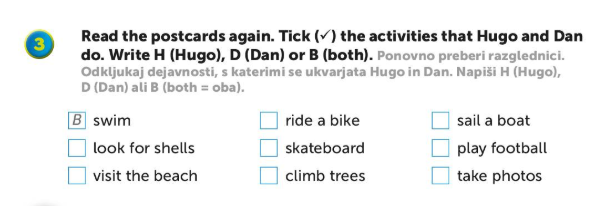 4 . Nato boste napisali podobno razglednico zase. Lahko jo sami narišete in napišete v zvezek ali pa natisnete spodnji vzorec in ga izpolnite. Napišite čim več tvari, ki jih med počitnicami počnete. Natančno bom povedala pri uri.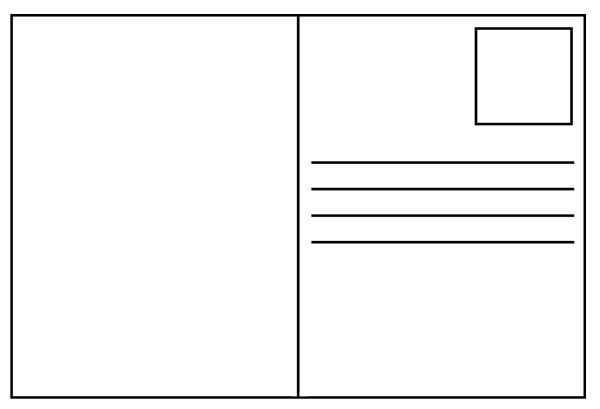 Skupaj bomo  prebrali še besedilo Auto rickshaws in Mumbai, učbenik str. 118. Razložili bomo nove in težje besede. Naredili bomo tudi naloge na drugi strani.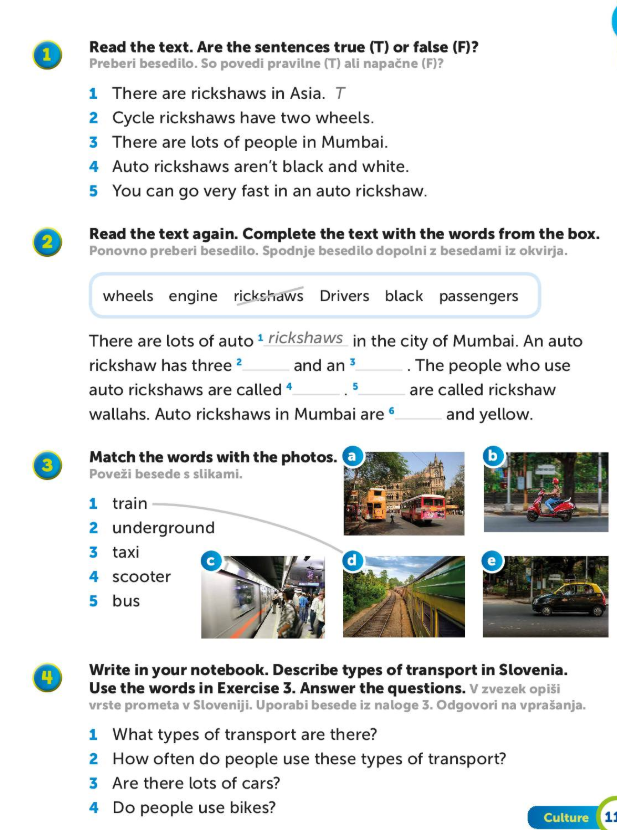 postcardvisit every year by the sea look for shellsbeachskateboarding  climb trees take photos